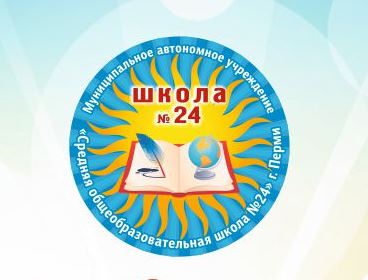 Муниципальное автономное общеобразовательное учреждение«Средняя общеобразовательная школа № 24» г.Пермител/факс: (342) 285-29-68, тел 285-29-27, e-mail: mouschool24@mail.ruсайт perm-school24.ru Количество первых классов(с указанием количества мест), планируемых к открытиюв МАОУ «СОШ №24» г.Перми в 2020-2021 уч.годуКлассКоличество учащихсяКлассы общеобразовательные Количество классов: 6 классов160